3GPP TSG-SA5 Meeting #143e 	S5- 223392rev4e-meeting, 09 - 17 May 2022                                                               Source:	CMCC，Lenovo, Motorola MobilityTitle:	pCR - 28.819 Proposed overall processDocument for:	Approval, Agenda Item:	6.5.14.11	Decision/action requestedThe group is asked to discuss and approve.2	References[1]	3GPP SA5 TR 28.819 v0.5.0（2022-02）: ” Technical Specification Group Services and System Aspects; Management and Orchestration; Study on continuous integration continuous delivery support for 3GPP NFs”3	RationaleAdd process based on the scenarios and solutions approved. 4	Detailed proposalIt proposes to make the following changes to TR 28.819[1].Start of changesChange #1Change #2Annex A: 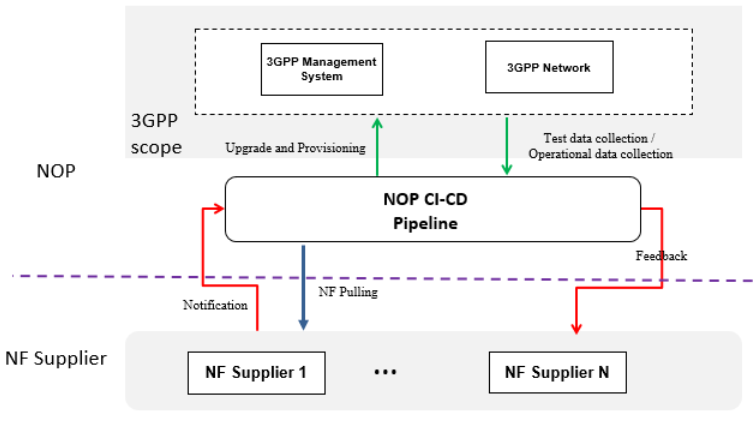 End of changes